高效液相色谱仪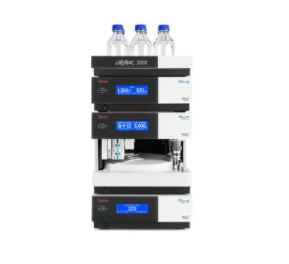 仪器简介：通过一款简单、可扩展的系统享受高性价比的自动 UHPLC 分离。Thermo Scientific™ UltiMate™ 3000 基础自动系统提供独特的 LC 和入门级 UHPLC 功能，而不会影响其他性能。集成式自动进样器和恒温柱温箱提供精确的保留时间以及微调反压、分辨率和速度的功能。本款自动基础系统具有可调节的梯度延迟体积、四元或等度泵以及极佳的流稳定性，是适用于教学或中等样品通量、常规应用的完美之选。应用领域：具有中等样品处理量需求的教学实验室或质控实验室。建议用途：典型应用领域为具有中等样品处理量需求的教学实验室或质控实验室。推荐将四元泵用于使用了传统3-5μm或UHPLC亚2μm粒径色谱柱的方法中。这些方法为了实现更高的流动相灵活性(例如多溶剂长时间柱清洗=元或四元梯度)可以接受中等速度的梯度反应。一台四通道溶剂脱气机被集成到泵模块中，以简化操作。适用于需要LC和入门级UHPLC能力且正在为首套系统投入资金的中等通量实验室。作为一款 LC/UHPLC入门级套件，本款自动模块系统可以采用附加的检测器、一个更为宽敞的柱温箱或者使用柱交换技术进行扩展。主要技术参数：1、色谱柱温度范围：大于室温5°C 至 50°C2、最大压力：62 Mpa (620 bar, 9000 psi)3、检测器数据采集率：100 Hz Max.4、溶剂通：1或4重要功能/特色：·高达10mL/min的流速，支持高达62MPa(9000psi/620 bar)的反压，灵活适用于各种柱规格和柱粒径·在比环境温度高5℃到50℃之间的温度范围内实现快速、稳定的柱恒温，提高保留时间精度。紧凑型集成式自动进样器柱温箱可实现多份样品和校正标准液的自动进样·利用Thermo ScientificTM DionexTM ViperTM手拧接头系统，在长时间内实现接近零死体积的最佳峰形·利用Thermo ScientificTM DionexTM SmartFlowTM技术，获得精准的流速，实现稳定的保留时间、可靠的峰积分以及可靠的鉴定·通过 Thermo Scientific Dionex ChromeleonTM CDS 版本6.x和7.x实现集成式服务和验证监控·利用Chromeleon CDS版本6.x和7.x实现自动系统启动、待机和关闭·兼容Chromeleon 7.x eWorkflow 解决方案和高级报告功能·适用于多功能梯度方法且配备集成式4通道脱气机的四溶剂通道泵·(LPG-3400SD)或适用于无需脱气的等度应用的单溶剂通道泵(ISO-3100SD)·适用于六个1升溶剂瓶的宽敞溶剂架或一个大号的流动相容器(SR-3000)·恒温或非恒温自动进样器/柱温箱(ACC-3000T/ACC-3000)·二极管阵列、多波长、可变波长、荧光、荷电气溶胶、示差或质谱检测器馏分收集器(AFC-3000)·Chromeleon 7.2 软件包(独立或联网，还可以控制您的其他色谱分析设备)联系人：王超18818879086